      Vadovaudamasi Lietuvos Respublikos vietos savivaldos įstatymo 16 straipsnio 2 dalies 19 punktu, Reikalavimais švietimo įstaigos (išskyrus aukštąją mokyklą) vadovo metų veiklos ataskaitai, patvirtintais Lietuvos Respublikos švietimo ir mokslo ministro 2018 m. gruodžio 5 d. įsakymu Nr. V-986 „Dėl Reikalavimų švietimo įstaigos (išskyrus aukštąją mokyklą) vadovo metų veiklos ataskaitai patvirtinimo“, Valstybinių ir savivaldybių švietimo įstaigų (išskyrus aukštąsias mokyklas) vadovų, jų pavaduotojų ugdymui, ugdymą organizuojančių skyrių vedėjų veiklos vertinimo nuostatais, patvirtintais Lietuvos Respublikos švietimo ir mokslo ministro 2018 m. kovo 27 d. įsakymu Nr. V-279 „Dėl Valstybinių ir savivaldybių švietimo įstaigų (išskyrus aukštąsias mokyklas) vadovų, jų pavaduotojų ugdymui, ugdymą organizuojančių skyrių vedėjų veiklos vertinimo nuostatų patvirtinimo“, Pagėgių savivaldybės tarybos veiklos reglamento, patvirtinto Pagėgių savivaldybės tarybos 2017 m. spalio 2 d. sprendimu Nr. T-144 „Dėl Pagėgių savivaldybės tarybos veiklos reglamento patvirtinimo”, 320.3 papunkčiu, Pagėgių savivaldybės taryba  nusprendžia:       1. Pritarti Pagėgių savivaldybės Stoniškių pagrindinės mokyklos vadovo 2019 m. veiklos ataskaitai (pridedama).       2. Paskelbti ataskaitą kartu su kitų metų užduotimis ir vadovo kompetencijų bei veiklos tobulinimo rekomendacijomis (kryptimis) Pagėgių savivaldybės Stoniškių pagrindinės mokyklos interneto svetainėje www.stoniskiai.pagegiai.lm.lt.      3. Sprendimą paskelbti Pagėgių savivaldybės interneto svetainėje www.pagegiai.lt.                    Šis sprendimas gali būti skundžiamas Lietuvos Respublikos administracinių ginčų komisijos Klaipėdos apygardos skyriui (H.Manto g. 37, 92236 Klaipėda) Lietuvos Respublikos ikiteisminio administracinių ginčų nagrinėjimo tvarkos įstatymo nustatyta tvarka arba Regionų apygardos administracinio teismo Klaipėdos rūmams (Galinio Pylimo g. 9, 91230 Klaipėda) Lietuvos Respublikos administracinių bylų teisenos įstatymo nustatyta tvarka per 1 (vieną) mėnesį nuo sprendimo paskelbimo ar įteikimo suinteresuotiems asmenims dienos.Savivaldybės meras				              Vaidas Bendaravičius  PRITARTA                                                                                                              Pagėgių savivaldybės tarybos                                                                                                              2020 m. vasario 27 d.                                                                                                              sprendimu Nr. T- 40Pagėgių sav. Stoniškių pagrindinė mokykla_ Jolita ŠeputienėMETŲ VEIKLOS ATASKAITA2020-01-22  Nr. 1(data)                                                                        Stoniškiai(sudarymo vieta)I SKYRIUSSTRATEGINIO PLANO IR METINIO VEIKLOS PLANO ĮGYVENDINIMASII SKYRIUSMETŲ VEIKLOS UŽDUOTYS, REZULTATAI IR RODIKLIAI1.	Pagrindiniai praėjusių metų veiklos rezultatai2.	Užduotys, neįvykdytos ar įvykdytos iš dalies dėl numatytų rizikų (jei tokių buvo)3.	Užduotys ar veiklos, kurios nebuvo planuotos ir nustatytos, bet įvykdytos(pildoma, jei buvo atlikta papildomų, svarių įstaigos veiklos rezultatams)4. Pakoreguotos praėjusių metų veiklos užduotys (jei tokių buvo) ir rezultatai III SKYRIUSPASIEKTŲ REZULTATŲ VYKDANT UŽDUOTIS ĮSIVERTINIMAS IR KOMPETENCIJŲ TOBULINIMAS5.	Pasiektų rezultatų vykdant užduotis įsivertinimas6.	Kompetencijos, kurias norėtų tobulinti___Direktoriaus pavaduotoja ugdymuiLaikinai einanti direktoriaus pareigas_______                 __________                    _Jolita Šeputienė                ________(švietimo įstaigos vadovo pareigos)                  (parašas)                               (vardas ir pavardė)                      (data)IV SKYRIUSVERTINIMO PAGRINDIMAS IR SIŪLYMAI7. Įvertinimas, jo pagrindimas ir siūlymai: 	____________________                        __________               _________________     __________(mokykloje – mokyklos tarybos                           (parašas)                               (vardas ir pavardė)                      (data)įgaliotas asmuo, švietimo pagalbos įstaigoje – savivaldos institucijos įgaliotas asmuo / darbuotojų atstovavimą įgyvendinantis asmuo)8. Įvertinimas, jo pagrindimas ir siūlymai: labai gerai	______________________                 __________            _________________         __________(švietimo įstaigos savininko teises ir                     (parašas)                        (vardas ir pavardė)                    (data)pareigas įgyvendinančios institucijos (dalininkų susirinkimo) įgalioto asmenspareigos)Galutinis metų veiklos ataskaitos įvertinimas ______________________.IV SKYRIUSKITŲ METŲ VEIKLOS UŽDUOTYS, REZULTATAI IR RODIKLIAI9.	Kitų metų užduotys(nustatomos ne mažiau kaip 3 ir ne daugiau kaip 5 užduotys)10.	Rizika, kuriai esant nustatytos užduotys gali būti neįvykdytos (aplinkybės, kurios gali turėti neigiamos įtakos įvykdyti šias užduotis)(pildoma suderinus su švietimo įstaigos vadovu)______________________                 __________           _________________         __________(švietimo įstaigos savininko teises ir                     (parašas)                            (vardas ir pavardė)                    (data)pareigas įgyvendinančios institucijos (dalininkų susirinkimo) įgalioto asmenspareigos)Susipažinau.____________________                 __________                 _________________         __________(švietimo įstaigos vadovo pareigos)                  (parašas)                               (vardas ir pavardė)                      (data)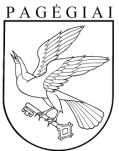 PAGĖGIŲ SAVIVALDYBĖS TARYBAsprendimasDĖL PAGĖGIŲ SAVIVALDYBĖS STONIŠKIŲ PAGRINDINĖS MOKYKLOS VADOVO 2019 METŲ VEIKLOS ATASKAITOS 2020 m. vasario 27 d. Nr. T- 40PagėgiaiĮgyvendinant Pagėgių sav. Stoniškių  pagrindinės mokyklos ( toliau- mokykla)2017-2021 metų strateginį ir 2019 metų veiklos planą buvo siekiama nuosekliai, efektyviai gerinti ugdymo proceso kokybę, formuoti mokyklos kultūrą, kurti modernią, mokymą skatinančią aplinką. Šie tikslai buvo įgyvendinami vykdant šiuos uždavinius: tobulinti pamokos vadybą, skatinti kiekvieno mokinio asmeninę pažangą, didinti mokymosi-mokymo motyvaciją, efektyvinti mokytojų, tėvų, klasių vadovų, pagalbos mokiniui specialistų bendradarbiavimą, puoselėti mokyklos tradicijas, ugdyti mokinių pilietinį sąmoningumą, plėtoti projektines ir prevencines veiklas, kurti mokyklos edukacines aplinkas.Praėjusiais metais mokykloje dirbo 21 pedagogas, socialinė pedagogė, visuomenės sveikatos priežiūros specialistė, bibliotekininkė. 100% pedagogų turi universitetinį išsilavinimą, visi yra įgiję kvalifikaciją, atitinkančią dėstomą dalyką. Didelis dėmesys buvo teikiamas kvalifikacijos tobulinimui: mokytojai ir vadovai aktyviai dalyvavo įvairiuose seminaruose, mokymuose, konsultacijose, individualiai tobulino kompetencijas įvairiose srityse (501 val.) vienam mokytojui tenka 23.85 val.. Direktoriaus pavaduotoja ugdymui dalyvavo projekto „Lyderių laikas 3“ kūrybinėje komandoje ir dalijosi įgyta gerąja patirtimi su mokyklos bendruomene. Dėka šio projekto mokytojai nemokamai galėjo gilinti savo kvalifikacines kompetencijas. Šio projekto tema „Emocinis socialinis ugdymas“ . Mokykloje buvo atliktas profesinio kapitalo tyrimas, po kurio paaiškėjo, kad mokytojai žino turintys žinių bei kvalifikacinių kompetencijų, bet dažnai nepasitiki savimi pamokų metu. Projekto kūrybinė komanda konsultuojama konsultantų atsižvelgė į tyrimo duomenis ir Pagėgių savivaldybės švietimo įstaigoms suteikė galimybę lankytis seminaruose. Šia galimybe pasinaudojo ir mūsų mokyklos mokytojai. Direktoriaus pavaduotoja ugdymui vyko į stažuotę Lenkijoje-Čekijoje, kurios tema „Įvairūs mokyklų ir savivaldybių bendradarbiavimo modeliai mokinių mokymosi pažangos užtikrinimo srityje“.         Teikta individuali  pagalba mokiniams, turintiems specialiųjų ugdymosi poreikių (mokykloje 7 mokiniai turintys SUP poreikius). Individualiai bendrauta su  mokinių tėvais: daugiau sužinota apie mokinio šeimą, požiūrį į ugdymą, aptarti vaiko pasiekimai. Mokiniams skiriamos matematikos dalyko konsultacijos. Mokyklos vadovai, mokytojai, klasių auklėtojai, socialinis pedagogas nuolat analizuoja mokinių individualius pasiekimus, jų daromą asmeninę pažangą ir aptaria kartą per mėnesį, esant reikalui ir dažniau mokytojų tarybos posėdyje. Mokytojai ir klasių auklėtojai kalbasi su tėvais individualiai apie vaikų mokymosi, lankomumo problemas, numato tolesnius žingsnius. Abipusis bendravimas suteikia tėvams informacijos apie vaikų pažangą ir įtraukia tėvus į mokinių mokymo ir mokymosi procesą. 2019 metais pagrindinio ugdymo pasiekimų patikrinimą laikė 7 mokiniai. Matematikos pagrindinio ugdymo pasiekimų vidurkis – 4,71;  lietuvių kalbos – 5,42. Lyginant su 2018/2019 mokslo metais matematikos pagrindinio ugdymo pasiekimų vidurkis kilo 1,71 balo, lietuvių kalbos taip pat kilo 0,42 balo. Visi mokiniai gavo pagrindinio išsilavinimo pažymėjimus. Rezultatai išanalizuoti kartu su mokiniais, tėvais, mokytojų tarybos posėdžiuose.              Dėl mokinių elgesio ir mokymosi problemų organizuoti individualūs mokinių tėvų (globėjų) susitikimai mokykloje (22 susitikimai). Dėl iškilusių problemų socialinė pedagogė, kartu su klasių vadovais, 13 kartų lankėsi mokinių šeimose. Siekiant geresnių mokymosi pasiekimų atų 1-10 klasių vadovai individualiai bendravo su tėveliais mokykloje bei informacinių technologijų pagalba (60 kartų). Išsamiai mokinių mokymosi ir lankomumo rezultatai aptariami Vaiko gerovės komisijos (VGK) pasitarimuose, mokytojų tarybos posėdžiuose, kuriuose numatomos ir mokinių skatinimo priemonės: rašomos direktoriaus ir klasės auklėtojų padėkos. Mokiniai skatinami žodinėmis padėkomis, įrašais elektroniniame dienyne, padėkos raštais už labai gerą mokymąsi, aktyvią visuomeninę, sportinę veiklą, gerą pamokų lankomumą, diplomais už dalyvavimą sportinėse varžybose. Mokiniai tenkino saviugdos ir saviraiškos poreikius bei sėkmingai ugdėsi vertybines nuostatas neformaliojo švietimo veikloje - buvo organizuoti įvairūs prevenciniai renginiai, paskaitos, išvykos, sporto šventės, konkursai, akcijos. Mokyklos mokiniai galėjo rinktis neformaliojo ugdymo programas: meninio, sportinio ugdymo, etnokultūros, socialinių – emocinių įgūdžių būrelius. Mokykloje vyko NVŠ lėšomis finansuojami būreliai „Skautai-Dievui, Tėvynei, Artimui“, tinklinio bei pramoginių šokių būreliai.                2019-03-06 anglų kalbos mokytoja Sigutė Pranckevičienė dalyvavo tarptautiniame anglų kalbos konkurse „Kalbų Kengūra-2019“, kurioje 7kl. mokinys Naglis Kazlauskas laimėjo Auksinės kengūros diplomą. Mokiniai dalyvavo geografijos, dailės, istorijos, matematikos, biologijos, lietuvių kalbos ir literatūros II-iuose etapuose, prizinių vietų mokiniai neužėmė. Mokykloje vyko 17 integruotų pamokų, 4 klasės mokiniams vykdyta integruota dailės-technologijų pamoka „Virtuvės paslaptys“, 8 klasės mokiniams lietuvių k. ir literatūros – anglų k. pamoka „Viljamas Šekspyras šiandien“, išvažiuojamoji matematikos pamoka netradicinėje aplinkoje „Talpa ir masė“, kuri vyko Rukų parduotuvėje, išvažiuojamoji istorijos ir lietuvių kalbos ir literatūros pamoka netradicinėje aplinkoje „Mano gimtoji vietovė ir jos įžymūs žmonės“, kuri vyko Martyno Jankaus muziejuje, Bitėnuose, 5 klasės mokiniams vyko integruota gamtos ir žmogaus – kūno kultūros pamoką „Ar greitai judame?“ 10 klasės mokiniams  integruota biologijos– etikos pamoką „Vaisingumas – dievo dovana“,. PUG mokiniams integruota veikla, skirta Tarptautinei vaikų knygos dienai paminėti, tema „Hanso Kristiano Anderseno pasakos“, 5 klasės mokiniams vykdyta netradicinė pamoka bibliotekoje „Laiškas draugui“, 2 klasės mokiniams vykdyta netradicinė pamoka bibliotekoje „Knygutė moko išminties“, 8-10 klasių mokiniams vykdyta netradicinė dailės pamoka „Architektūra ir informacinės technologijos“, išvažiuojamoji  lietuvių kalbos ir literatūros pamoka netradicinėje aplinkoje „Muziejus tamsoje“, kuri vyko Tauragės krašto muziejuje 8-9 kl. mokiniams, PUG ir 1- 9 klasių mokiniams vykdyta integruota kūrybinė veikla „Tau Mokytojau“, 1 – 4 klasių mokiniams vyko netradicinė pamoka, skirta Šv. Martyno ir Ožio dienai paminėti,3 klasės mokiniams vykdyta netradicinė pasaulio pažinimo ir dailės ir technologijų pamoka „Amatai ir tautodailė“,9 klasės mokiniams integruota lietuvių kalbos ir literatūros ir informacinių technologijų pamoka „Lietuvių kalbos ir literatūros apibendrinimas pateiktyse“,3 kl. mokiniams vyko integruota fizinio ugdymo ir matematikos pamoka ,,Stiprūs, vikrūs ir protingi“ su matematinėmis užduotimis,7 klasės mokiniams vyko integruota anglų kalbos ir dailės ir technologijų pamoka „Kalėdiniai sveikinimai: išlaisvink savo kūrybiškumą“, išvažiuojamoji dailės ir technologijų ir lietuvių kalbos ir literatūros pamoka netradicinėje aplinkoje „Odos gaminiai lietuvių tautosakoje ir literatūroje“, kuri vyko Martyno Jankaus muziejuje, Bitėnuose. 3 kl. mokiniai vyko į Pagėgių savivaldybės Vydūno viešąją biblioteką, į susitikimą su rašytoju, dailininku Pauliumi Juodišiumi, 1-4 klasių išvyka į Pagėgių rinktinės Plaškių užkardą. Mokiniai dalyvavo M. Jankaus muziejuje organizuojamame edukaciniame renginyje „Knygnešių keliais“( II )vieta. Kaip ir kasmet organizuojamas teisinių žinių konkursas „Temidė“ bei konstitucijos egzaminas. Mokiniai aktyviai dalyvavo įvairiuose sportiniuose užsiėmimuose, varžybose, užimta daug prizinių vietų.           Didelis dėmesys skirtas mokinių saugumui, prevencinei veiklai. Mokykloje vykdomos patyčių prevencijos programos: „Olweus“, „Antras žingsnis“.  Probleminiai klausimai (vaikų elgesio taisyklių pažeidimai mokykloje, smurto, patyčių, žalingų įpročių (rūkymo) atvejai)  spręsti Vaiko gerovės komisijoje, mokytojų tarybos posėdžių metu. Mokykloje nėra psichologo, bet mokykla dalyvavo specialiosios pedagogikos ir psichologijos centro įgyvendiname projekte „Saugios aplinkos mokykloje kūrimas II“ Nr.001. 09.2.2-ESFA-V-729-03. Šio projekto metu buvo teikiamos konsultacijos 2 mokiniams, jų tėvam, bei šiuos probleminius mokinius mokančiai mokytojai. Pasibaigus psichologo konsultacijai vieno iš vaikų elgsena pasikeitė kardinaliai (elgesio problemos išnyko), antrasis mokinys psichologo rekomenduojamas pakeitė mokyklą, jis išvyko į Skaudvilės specialiąją mokyklą. Taip pat vyko paskaita mokyklos mokinių tėvams apie dažniausiai susiduriamas problemas auklėjant vaikus. Mokyklos pedagogų bendruomenė taip pat turėjo galimybę išklausyti psichologės paskaitą „Gera emocinė savijauta pamokoje“. Socialinis pedagogas dėl netinkamo 5 mokinių elgesio kreipėsi Pagėgių savivaldybės tarpinstitucinio bendradarbiavimo koordinatorių. Trims šeimoms buvo suteiktos koordinuotos paslaugos, vienai šeimai (vienos šeimos du vaikai) po suteiktų konsultacijų pasikeitus vaikų elgesiui, koordinuotos paslaugos nutrauktos, kitoms dviem tęsiamos.            Siekiant įtraukti tėvus (globėjus) aktyviau dalyvauti mokyklos veikloje buvo organizuojami renginiai buriantys mokyklos bendruomenę: „ Kaip Raudonkepuraitė stebuklo ieškojo“, mamos dienai skirtas renginys „Aš tave myliu“, Stoniškių bendruomenės organizuotose užgavėnėse. Klasių vadovai organizavo tėvų susirinkimus.Siekiant užtikrinti kryptingą vaikų užimtumą vasaros atostogų metu, savivaldybės administracijai buvo pateikta paraiška Vaikų socializacijos projektui „Vasaros vėjas“. Vykdytos šalies bei Pagėgių savivaldybės projektai ir programos (Visuomenės sveikatos rėmimo specialiosios programos priemonės vykdymo projektas „ Sveikas ir žvalus“ (savivaldybės lėšos -  180 Eur),  Socializacijos projektas „Vasaros vėjas“ (savivaldybės lėšos -  800 Eur),   ES pieno tiekimo mokykloms programa „Pienas vaikams“ (891,00 Eur), Europos žemės ūkio fondo finansuojama programa pradinukams „Vaisių vartojimo skatinimas mokykloje“ (656,00 Eur)). Mokykloje vyko projektai „Sveikata visus metus“ kuris buvo koordinuojamas Lietuvos mokinių neformaliojo švietimo centro, Olimpinis mėnuo 2019m koordinuojamas Lietuvos tautinio olimpinio komiteto, Švietimo, sporto ir mokslo bei Lietuvos sveikatos apsaugos ministerijos, ,,Sveikata mano rankose“ koordinuojama Pagėgių savivaldybės (300 eur.), Vaikų vasaros dienos stovykla,Vasaros džiaugsmai“ kurią rėmė Rukų k. ūkininkai R.Z. Ambrozai. Tai pat projektai „Žalgiris tavo mokykloje“ Respublikinis skaitymo iššūkio projektas ,,Vasara su knyga'' ( norintys dalyvauti mokytojai, mokiniai), tarptautinis projektas „Knygų skirtukų mainai“.Informacija apie mokyklą tėvams teikiama elektroniniame dienyne bei mokyklos internetinėje svetainėje www.stoniskiai.pagegiai.lm.lt.           2019 metais įstaigos išlaikymui skirtos lėšos naudotos racionaliai ir taupiai. Buvo atliktas  mokyklos valgyklos dalinis remontas, atnaujinti  išdažytos mokyklos antro aukšto koridoriaus grindys, nuolat tvarkoma mokyklos aplinka.Problemos: mažėjanti mokinių mokymosi motyvacija, pasyvus tėvų dalyvavimas ugdymo procese.Metų užduotys (toliau – užduotys)Siektini rezultataiRezultatų vertinimo rodikliai (kuriais vadovaujantis vertinama, ar nustatytos užduotys įvykdytos)Pasiekti rezultatai ir jų rodikliaiGerinti mokinių ugdymo(si)pasiekimusTobulinti mokinių mokėjimo mokytis kompetencijas, integruojant patirtinį mokymąsi, įdomų ir patrauklų mokiniui.Kiekvienas mokinys skatinamas įsivertinti individualią pažangą, apmąstyti sėkmes ir tobulintinus dalykus.Apie 50 procentų mokinių padarys pažangą.Organizuota 14 pamokų netradicinėse ugdymo aplinkose;45 proc. mokytojų dalinosi gerąja patirtimi pagal modelį „Kolega-kolegai“;Organizuoti 4 kvalifikacijos tobulinimo seminarai pedagogams, mokinių mokėjimo mokytis kompetencijų tobulinimo tema1.2. Organizuoti mokinių pažintinę veiklą, stiprinančiąpilietines ir dvasines vertybesFormuojamos mokinių dvasinės vertybės. Ugdomas tautiškumas.Kiekvienas vaikas skatinamas išsakyti savo nuominę apie mokykloje vykstančius renginius, mokiniai skatinami patys organizuoti įvairias veiklas mokytojams padedant ir konsultuojant.Organizuoti 5 mokyklos renginiai bei išvykos, stiprinančios pilietines ir dvasines vertybes. 22 proc. mokinių aktyviai dalyvavo mokyklos renginiuose.9.3.Tobulinti mokinių neformalųjį švietimą, didinti užimtumą.Organizuota mokyklos mokinių dieninė vasaros poilsio stovykla.Vykdytas mokinių užimtumas vasaros atostogų metu: poilsis, kultūrinė, sportinė, meninė veikla. Formuoti mokinių socialiniai įgūdžiaiMokiniai noriai dalyvavo mokyklos organizuotuose renginiuose, mokiniams nepanorus dalyvauti išsiaiškinamos priežastys ir bandoma koreaguoti neformaliojo švietimo užsiėmimų veiklas.Dalyvavo 25-30 mokinių ir 7 mokytojai.Stovyklos trukmė – 2-5 dienos. Suorganizuota vasaros dienos stovykla pradinių klasių mokiniams.9.4. Dalyvauti projekte ”Lyderių laikas 3” skirtame Vakarų Lietuvos savivaldybėms (I-IV ketvirčiai)Kurti lyderystei palankią aplinką, skatinančią mokyklos darbuotojus siekti mokinių ugdymosi pažangos, inicijuoti ir vykdyti kokybinius pokyčius mokyklojeMokytojai noriai dalyvavo seminaruose, konferencijose tobulino profesines kompetencijas.  Direktoriaus pavaduotoja ugdymui dalyvavo neformaliose studijose organizuotose LL3, stažuotės Lietuvoje bei užsienyje.Mokykloje atliktas profesinio kapitalo tyrimas. Daugelis mokytojų dalyvavo įvairiuose seminaruose organizuotuose LL3 projekto, bendrauta su mokiniais ir išklausyta jų nuomonė apie pokyčių poreikį(atliktas tyrimas).UžduotysPriežastys, rizikos 2.1.2.2.Užduotys / veiklosPoveikis švietimo įstaigos veiklaiUžduotysSiektini rezultataiRezultatų vertinimo rodikliai (kuriais vadovaujantis vertinama, ar nustatytos užduotys įvykdytos)Pasiekti rezultatai ir jų rodikliai4.1.4.2.Užduočių įvykdymo aprašymasPažymimas atitinkamas langelis5.1. Užduotys įvykdytos ir viršijo kai kuriuos sutartus vertinimo rodikliusLabai gerai ☐5.2. Užduotys iš esmės įvykdytos pagal sutartus vertinimo rodikliusGerai☐5.3. Įvykdytos tik kai kurios užduotys pagal sutartus vertinimo rodikliusPatenkinamai ☐5.4. Užduotys neįvykdytos pagal sutartus vertinimo rodikliusNepatenkinamai ☐6.1. Komandinio darbo (bendradarbiavimo) kompetencija.6.2.UžduotysSiektini rezultataiRezultatų vertinimo rodikliai (kuriais vadovaujantis vertinama, ar nustatytos užduotys įvykdytos) Siekti kokybiško pradinio, pagrindinio išsilavinimo, skatinant mokytojus tobulinti pamokos už mokyklos ribų vadybą ir nepamokinės veiklos organizavimą.Didinti mokinių ir mokytojų motyvaciją, siekiant aukštesnių mokymosi pasiekimų.Pravesta ne mažiau 15 pamokų už mokyklos ribų. Suorganizuotas seminaras apie popamokinės veiklos organizavimą. Tobulinti vadybine kompetenciją.Įgyta vadybinių žinių, kompetencijų, įgūdžių.Bus išklausyta ne mažiau 24 akad. val. per metus.Neformaliojo švietimo plėtra.Didinti mokinių skaičių neformaliojo švietimo užsiėmimuose.85% mokinių bus įsitraukę į neformaliojo švietimo užsiėmimus.10.1. Finansinių lėšų trūkumas. Dėl iškilusių nenumatytų atvejų mokyklai trūksta lėšų numatytoms veikloms įgyvendinti.10.2. Žmoniškieji faktoriai ( darbuotojų kaita, laikinas nedarbingumas ir kt.)